USEFUL WEBSITES FOR INVESTORSBob.at.seattle@gmail.com10 Years Total Return – Big Chartswww.tinyurl.com/2p8c38bx20 Years Total Return – Grufocus      https://www.gurufocus.com/etf/QQQFair Value Calculator      https://www.gurufocus.com/stock/msft/dcf	Change ticker symbol to company to be analyzedCPI Inflation Calculator      https://www.bls.gov/data/inflation_calculator.htmWhat’s the cost of a fund - Fee      www.finra.org/fundanalyzerResearch your broker—any complaints?      http://www.finra.orgOnline Portfolio Return Calculator (Simple)  https://www.mymoneyblog.com/estimate-your-portfolios-rate-of-return-calculator.html      (Not so simple) http://bob-adams.net/your-portfolio/	Download from website – requires ExcelClosing Price and % ChangeStockcharts.com - compare company RSI to market average      https://schrts.co/tQrjPbSADetermine S&P 500 Gain/Loss over time      http://www.moneychimp.com/features/market_cagr.htmIRA to Roth Calculator      https://www.bankrate.com/retirement/convert-ira-roth-calculator/Retirement Calculator – Fidelityhttps://communications.fidelity.com/pi/2015/retirement/Disable Touchpad When Mouse is Connected – Windows 11Right click Windows key on the task bar 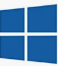 Click SettingsClick        at upper left of screen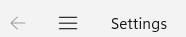 Click Bluetooth & devicesClick Touchpad (scroll down to see it)	(At upper right, Touchpad should be “On”)Click Touchpad (at upper left) 	It will expand for options	Remove the check mark in box